INFORMATION MANAGEMENT ASSOCIATION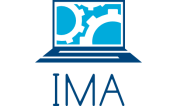 MEETING MINUTES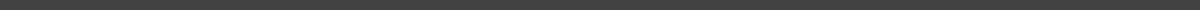 3 OCTOBER 2017 / 7:30 PM / BUSN LOUNGE ATTENDEESTyler, Zach, Dani, Alex, MembersAGENDANew BusinessTravelers ITLDP (Information Technology Leadership Development Program) is here to answer your questions about a career at Travelers in the Leadership Development Programs, TFDP, and ITIP!NOTESIMA Updates:Follow us on social media!Check our schedule of events to see what businesses and events we’ll be hostingUpcoming events:IMA Meeting The Hartford: Oct 10th 7:30 - 8:30pmUpcoming October Workshops:Intro to Artificial Intelligence - October 6SAS Data Analytics - October 20Intro to Predictive Modeling - October 27Travelers ITLDP (Information Technology Leadership Development Program), Travelers TFDP (Technology Foundational Development Program), ITIP (Information Technology Intern Program)In the room tonight: Marissa Mazurok, UConn alum and previous VP of IMA ITLDP (Information Technology Leadership Development Program)4 year rotational program, emphasizing leadership developmentUsing innovating tech like Artificial Intelligence and Virtual Reality to help assess customer damage to propertyLearn Project Management skillsEnterprise type role, coding experienceGood opportunity if you don’t have a specific field you’re set on yetGraduate as a well-rounded IT individual after 4 yearsTFDP (Technology Foundational Development Program)1 year non-rotational program focused on technical depth and developmentOffers mentoring and technological development opportunitiesITIP (Information Technology Intern Program)Sophomores/juniors Hartford, St. Paul, Hunt Valley IT-related major/minorSubsidized housing if you don’t live near a locationGPA: 3.0 required but 3.2 recommendedApply at travelers.com/studentsACTION ITEMSGet ready for The Hartford visiting IMA next week!  Prepare any questions you might have recruiters!NEXT WEEK’S AGENDANext week, October 10th, we will be having The Hartford Insurance coming to discuss their work, career opportunities, and to answer any questions!